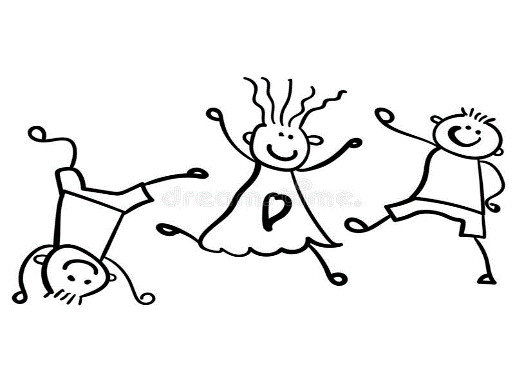 Einladungzu unserer AGFFZWann?	Freitag, 30. Juli 2021:		14:00 bis 18:00 Uhr
Samstag, 31. Juli 2021: 	9:30 bis 18:00 Uhr	dieses Jahr wieder ohne Übernachtung
bei schlechtem Wetter oder jederzeit bei steigenden Corona- Infektionszahlen, wird das Programm abgesagtWo?	Sportheim DietershausenWer?	Alle Kinder unseres Vereins Jahrgang 2008 bis 2014Was?	Am Vereinsheim werden wir uns den Freitagnachmittag und den ganzen Samstag mit lustigen Spielen, Aktionen und Bastelangeboten die Zeit vertreiben und natürlich unser legendäres AGFFZ T-Shirt gestalten.Zu Corona:	Da wir hoffen, dass im Juli noch weitere Lockerungen auf uns zukommen, wird erst am 16. Juli das geltende Hygienekonzept und eine eventuell notwendige Testung über die Homepage der SF Bussen bekannt gegeben. Anmeldung:	bis 16. Juli: Telefonische Voranmeldung bei 
Sofie Bloching (Tel.: 01523 8150882), auch WhatsApp möglich.
Ab 16. Juli: Anmeldezettel und Hygienerichtlinien auf der Website der SF Bussen zum Herunterladen und Ausdrucken und bei Sofie Bloching (Ulrichstr. 31, Uigendorf) abzugeben.Unkosten:	20,00 € pro PersonWir freuen uns, wenn trotz Corona möglichst viele Kinder unseres Vereins an der AGFFZ teilnehmen und warten auf eure Anmeldungen!Das AGFFZ-TeamAnmeldung zur AGFFZ(Rückgabe Anmeldezettel und Geld bis spätestens 25. Juli bei Sofie Bloching, Ulrichstr. 31, 88527 Uigendorf abgeben)Hiermit gestatte ich meiner Tochter/meinem Sohn __________________________, geboren am _ _. _ _. _ _ _ _ die Teilnahme an der AGFFZ der Sportfreunde Bussen in der Zeit vom 30.07.-31.07.2021.- Mein Kind hat gesundheitliche Besonderheiten.  (z.B. Allergien, Lebensmittel/Getränke, die es nicht essen/trinken darf, ...).    Ja, folgendes: __________________________________   Nein- Mein Kind muss regelmäßig Medikamente o.ä. einnehmen.   Ja, folgende: __________________________________   Nein- Ich habe mein Kind darauf aufmerksam gemacht, dass es die Anweisungen der Betreuer zu befolgen hat und bei Verstößen hiergegen ein sofortiger Ausschluss von der Veranstaltung erfolgen kann und ich mein Kind abholen muss.Besonders habe ich es auf die Regelungen bezüglich Corona und der Hygiene hingewiesen.- Für Notfälle bin ich erreichbar unter: Telefon: _____________________________________________________________Handy: ______________________________________________________________________________________________________________________________________________________________________________________________________Datum, Unterschrift (Bitte mit der Anmeldung 20,00 € in bar bezahlen.)Den beiliegenden Zettel Hygienekonzept zum Ferienprogramm der Sportfreunde Bussen für den 30.07 und 31.07.2021 habe ich gelesen und verstanden. Ich habe mit meinem Kind die Regelungen besprochen. Mir ist bewusst, dass meine Daten zum Zweck des Nachweises von Infektionsketten auf Nachfrage an das Gesundheitsamt weitergegeben werden und ich bin damit einverstanden. Nach vier Wochen werden diese Daten wieder gelöscht.____________________________________________________________________Datum, Unterschrift Bitte mitbringen:weißes Shirt (vorgewaschen ohne Weichspüler zum Bemalen)1-3 alte Vesperbretter oder Ähnliches (ist danach nicht mehr nutzbar)1-2 leere Konservendosen (auf einer Seite mit Boden)Sonnenschutzmittel (Kinder bitte aus Hygienegründen zu Hause eincremen)Sonnenmützegrüne AGFFZ-Trinkflasche oder andere Trinkflasche (mit Namen beschriftet)einen Mund-Nasen-Schutzbei gutem Wetter Badesachenevtl. Mückenschutzevtl. Medizin, Zahnspange, …negativer Covid – 19 SchnelltestLetzte wichtige Hinweise:Kleidung o.ä. beschriftenunempfindliche Kleidung mitgeben, da wir mit Farben arbeitendie Kinder bekommen von uns Getränke sowie am Freitagnachmittag und am Samstag (Mittagessen und nachmittags) Verpflegung, bitte keine Getränke oder Essen von zu Hause mitgeben. Frühstück und Abendessen jeweils zu Hause.Treffpunkt jeweils am Freitag, 14 Uhr und am Samstag, 9:30 Uhr am Sportheim in Dietershausen.Abgeholt werden können die Kinder am Freitag und Samstag um 18:00 Uhr.Bzw. am Freitag gerne erst nach der Jugendvollversammlung, die um 18 Uhr beginnt und ca. 20-30 min dauern wird.Fahrgemeinschaften sind erlaubt, wir freuen uns, wenn die Fahrer einen Mund-Nasen-Schutz tragen.Hygienekonzept zum Ferienprogramm der Sportfreunde Bussen für den 30.07 und 31.07.2021Allgemeines:Liebe Kinder und Jugendliche, liebe Eltern,wir freuen uns, dass wir Dank der gelockerten Auflagen des Landes Baden-Württemberg, nun doch unsere AGFFZ in verkürzter Form anbieten können. Dennoch sind wir natürlich an verschiedene Verordnungen und Auflagen gebunden, um so die Ausbreitung des Corona Virus möglichst einzudämmen. Wir wollen aber, dass unsere Kinder trotz allem Spaß haben und in diesen zwei Tagen nicht ständig an das Corona Virus denken müssen. Deswegen werden wir die Kinder am Anfang der beiden Tage auf die hier genannten Hygienerichtlinien hinweisen, dann aber nur in bestimmten Situationen nochmals darauf hinweisen. Stattdessen werden wir versuchen unser Programm mit möglichst viel Abstand zu planen und so mögliche Infektionsketten zu vermeiden. Direkter Kontakt wird möglichst vermieden, kann aber nicht immer ganz verhindert werden.Jedes Kind muss am Freitag einmalig einen Nachweis über einen negativen Covid – 19 Schnelltest (nicht älter als 24h) mitbringen und vorlegen, leider kann nicht angeboten werden, dass der Test Vorort durchgeführt wird, da dies nicht zulässig ist.Hygienekonzept:
Damit sich alle Kinder und Jugendlichen möglichst an die Regelungen halten, sollten diese vorab zu Hause durchgelesen und besprochen werden. Am Anfang beider Tage werden den Kindern die Hygieneregeln nochmals kurz erklärt. Sollten sich Kinder oder Jugendliche nicht an die Regeln halten, sind die Betreuer*innen angehalten die Kinder daran zu erinnern. Bei wiederholten Verstößen gegen die Regeln, auch nach Aufforderung durch die Betreuer*innen diese einzuhalten, können Kinder auch vom Programm ausgeschlossen werden und müssen in diesem Fall von den Eltern abgeholt werden.Allgemeine HygienerichtlinienDie allgemeinen Hygienerichtlinien sind einzuhalten, bitte teilen sie diese besonders ihren Kindern mit:Wenn möglich immer den empfohlenen Abstand von 1,5m einhalten.Wer sich krank fühlt bleibt zu Hause!Berührungen sollten möglichst vermieden werden.In die Ellenbeuge Niesen und Husten, Taschentücher sofort wegschmeißen.Möglichst nicht ins Gesicht fassen.Regelmäßig die Hände gründlich waschen (v.a. vor dem Essen, nach der Toilette, nach Husten/Niesen/Nase putzen).GesundheitsprüfungKinder, die in den letzten 14 Tagen Kontakt zu Personen hatten, die Corona positiv getestet wurden oder selbst in den letzten 14 Tagen Corona hatten, sind vom Ferienprogramm ausgeschlossen (ebenso, wenn das Testergebnis noch aussteht)Kinder mit typischen Corona Symptomen (Fieber, Husten, Müdigkeit, Glieder-, Kopf- und Halsschmerzen, Durchfall, Geruchs- und Geschmacksstörungen), sind ebenfalls vom Ferienprogramm ausgeschlossen, ebenso wenn direkte Familienangehörige oder nahestehende Personen diese Symptome zeigen.Die Gesundheitsbestätigung muss pro Kind einmal am Freitag, 30.07.2021 bei der Hygienebeauftragten abgegeben werden. Mund-Nasen-Schutz, Abstandsregelung und HändehygieneEin Mund-Nasen-Schutz sollte von allen Kindern mitgebracht werden. Angezogen werden muss er nur, wenn planbar der gesetzlich empfohlene Mindestabstand von 1,5m nicht eingehalten werden kann (Pflaster aufkleben, oder ähnliches).Der empfohlene Abstand von 1,5m sollte von den Kindern so gut es geht, eingehalten werden. Zur Orientierung wird durch breite (doppelte) Biertischgarnituren und Markierungen und Hinweisschilder der Abstand sichtbar gemacht.Die Betreuer*innen weisen die Kinder auf die Einhaltung des Abstandes hin.Die Kinder müssen bei Ankommen, vor dem Essen, nach der Toilette, nach Husten, Niesen, Nase putzen, die Hände grünlich 20-30 Sek mit Seife waschen.ToiletteEs werden die Toiletten des Sportheims genutzt, aufgrund des begrenzten Platzes in der Toilette, wird es ein Toilettenschild für die Mädchen und eines für die Jungen geben, damit immer nur ein Kind mit diesem Schild auf die Toilette kann. Eine gründliche Händehygiene nach der Toilette wird verbildlicht neben dem Waschbecken dargestellt.Weitere Möglichkeiten zur Händehygiene sind an der Rückseite des Sportheims an der Hausaußenwand.AnwesenheitslisteAn beiden Tagen ist eine Anwesenheitsliste (Angaben: Vor- und Nachname des Teilnehmers, Anschrift, Telefonnummer, Datum und Zeitraum der Anwesenheit) durch die Hygienebeauftragte geführt, damit bei einer möglichen Infektion eines*r Teilnehmer*in die Infektionskette zurückverfolgt werden kann. Beim Auftreten eines positiven Falls werden die Daten an das Gesundheitsamt weitergegeben!PersonenkreisEs dürfen ausschließlich die Teilnehmenden, sowie die Betreuenden anwesend sein (keine Eltern, keine Zuschauenden).Die Teilnahme von Risikogruppen (gemäß Definition des Robert Koch-Institutes) am Sportbetrieb sollte mit Sorgfalt abgewogen werden (betrifft Teilnehmer*innen und Betreuende) und mit der Hygienebeauftragten abgesprochen werden. Es sind grundsätzlich alle Personen besonders zu schützen. An- und AbreiseAn- und Abreise sollte privat erfolgen, wir freuen uns, wenn die Fahrer*innen eine Mund-Nasen-Schutz Maske tragen. Bei Fahrgemeinschaften wird diese empfohlen.Die Eltern sollten nicht aussteigen, sondern Fragen durch die Kinder klären lassen oder im Vorab mit der Hygienebeauftragten oder den Betreuenden klären.Essen und TrinkenWir bitten die Eltern ihren Kindern eine frisch gespülte Trinkflasche (gerne auch die grüne AGFFZ Trinkflasche) mitzugeben. Auf dieser sollte gut sichtbar Vor- und Nachname des Kindes stehen. Diese darf auf dem Sportheimgelände nur von den Betreuenden aufgefüllt werden.Das Herrichten der Mahlzeiten wird nach den gängigen, von Land Baden-Württemberg vorgeschriebenen, Hygieneregeln zum Umgang mit Lebensmitteln stattfinden.Essen wird im Sitzen eingenommen. Es wird von den Betreuenden portionsweise an die Kinder gegeben. Geschirr muss nicht mitgebracht werden.Vor und nach der Mahlzeit müssen alle Kinder ihre Hände waschen.Draußen im Freien, drinnen im Sportheim, WetterGrundsätzlich werden wir uns nur im Freien auf dem Sportgelände aufhalten. Bei schlecht Wetter wird das Ferienprogramm im Voraus durch die Veranstalter abgesagt. Kommt es unerwartet zu Starkregen oder Gewitter, bitten wir die Eltern ihre Kinder abzuholen. Im Sportheim sollten sich die Kinder und Betreuenden nur zu bestimmten Tätigkeiten befinden (z. B. WC, Essen herrichten,  …) dann muss der Abstand von 1,5m eingehalten werden.Sportliche Aktivitäten werden nur im Außenbereich abgehalten, hier ist möglichst der Abstand von 1,5m zu waren.Erste HilfeEin Erste-Hilfe-Kasten ist vorhanden.Bei gesundheitlichen Notfällen ist Erste-Hilfe zu leisten, vorrangig von den Betreuenden.Informationen zu Erste-Hilfe in Corona-Zeiten finden sich z. B. auf der Internetseite des ADAC (https://www.adac.de/verkehr/erste-hilfe-corona/).Reinigung und DesinfektionBöden und Sanitärräume werden ein Mal täglich gereinigt und desinfiziert.Handwaschmittel, Papierhandtücher und Händedesinfektionsmittel sind in ausreichender Menge vorhanden und werden bei Bedarf nachgefüllt.Die BetreuendenFür die Betreuenden gelten die gleichen Hygienerichtlinien wie für die teilnehmenden Kinder. Sie sind ausführlich über die Hygienemaßnahmen aufgeklärt worden durch die Hygienebeauftragte und mit für deren Ausführung verantwortlich.HygienebeauftragteHygienebeauftragte ist Sofie Bloching, bei Fragen zum Hygienekonzept oder dessen Anwendung können Sie sich mit ihr in Kontakt setzen.
Handynummer: 015238150882SonstigesDas Abhalten des Ferienprogramms wird dem Gesundheitsamt gemeldet.Da wir unterhalb der 60 Teilnehmer (inklusive Betreuer) bleiben, sind keine weiteren Gruppeneinteilungen innerhalb der Großgruppe notwendig, solange die Inzidenz unter 10 bleibt, sollte sich dies ändern, werden wir je nach Teilnehmerzahlen die Großgruppe in zwei Teilgruppen teilen.  Was ist bei einem Verdachtsfall oder wenn ein krankes Kind das Sportheimgelände betritt?Das Kinderferienprogramm wird bei einem Verdachtsfall sofort abgebrochen und das betroffene Kind von den anderen isoliert. Die Eltern des Kindes werden verständigt und sind verantwortlich für die weitere Klärung des Verdachtsfalls. Die anderen Kinder und Betreuenden müssen ab dem Moment des Verdachts ihren Mund-Nasen-Schutz tragen und den Abstand von 1,5m zueinander einhalten.GESUNDHEITSBESTÄTIGUNGName des Freizeitangebots: Kinderferienprogramm der Sportfreunde Bussen am 30.07.2020 und 31.07.2021 auf dem Sportplatz in Dietershausen Name, Vorname des Kindes: _______________________________________________________Anschrift: _______________________________________________________________________Telefonnummer: __________________________________________________________________________________________________________________________________________________Datum und Zeitraum der Anwesenheit (bitte nicht ausfüllen, wird von den Betreuer*innen 
ausgefüllt): 
Covid 19 Schnelltest:        negativ       positiv  (Unterschrift des Einsehenden) ______________Freitag, 30.07.2021 von ___________Uhr bis ___________Uhr anwesend.
Samstag, 31.07.2021 von ___________Uhr bis ___________Uhr anwesend.
________________________________________________________________________________Hiermit bestätige ich mit meiner Unterschrift, dass ... mein oben genanntes Kind in den letzten 14 Tagen keinen Kontakt zu einer an Covid-19 erkrankten Person hatte, mein oben genanntes Kind aktuell keine Symptome von Covid-19, namentlich Geruchs- und Geschmacksstörungen, Fieber, Husten sowie Halsschmerzen hat, wir den Träger/Verband/Verein sofort informieren, falls eine Person während der Freizeit/des Angebots an Covid-19 erkrankt und mein oben genanntes Kind Kontakt zu dieser Person hatte, mein oben genanntes Kind an der Freizeit/am Angebot nicht teilnimmt, falls einer der oben genannten Ausschlussfälle nach Absenden dieser Bestätigung eintrifft, wir unser oben genanntes Kind bei Auftreten von Krankheitsanzeichen während des Ferienangebots umgehend abholen werden.________________________________________________________________________________Datum und Unterschrift eines Elternteils/Personensorgeberechtigte